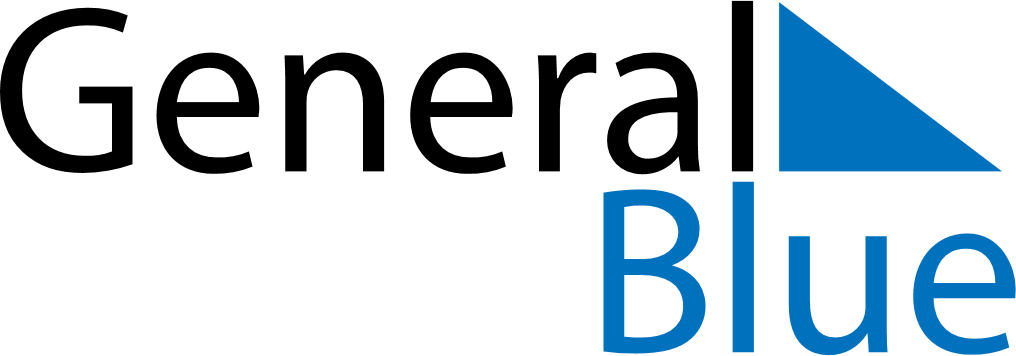 March 2022March 2022March 2022MalawiMalawiMondayTuesdayWednesdayThursdayFridaySaturdaySunday123456Martyrs’ Day78910111213141516171819202122232425262728293031